Vei beskrivelse Huringen cup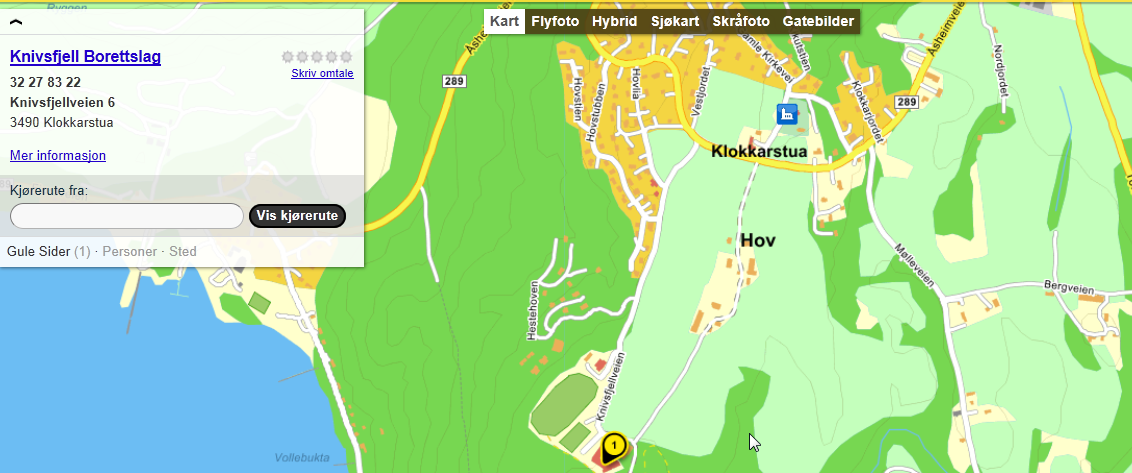 